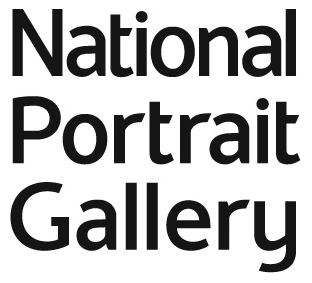  What’s OnSeptember – November 2017The National Portrait Gallery is home to the largest collection of portraits in the world and celebrates the lives and achievements of those who have influenced British history, culture and identity.National Portrait GallerySt Martin’s Place, London WC2H 0HE020 7306 0055   Recorded information 020 7312 2463Entry to the Gallery is freeAn entry fee is charged for some exhibitions.Nearest Tube: Leicester Square or Charing CrossNearest Mainline Train: Charing CrossBuses to Trafalgar SquareOpening HoursDaily 10.00 – 18.00Thursdays and Fridays until 21.00Exiting commences 10 minutes before the closing time. Ticket Desk closes, and last admission to ticketed exhibitions, one hour before the Gallery closes.Due to staff training on Monday mornings, galleries onFloor 1 and all Shops open at 11.00.Due to refurbishment Rooms 30 and 31 will be closed from18 April until early November 2017, we apologise for anyinconvenience caused.Group VisitsFor organised group visits, including schools, colleges and adult groups visit npg.org.uk/learning or call  020 7312 2483.AccessStep-free access is via the Shop entrance on St Martin’s Place and the Orange Street ramp entrance. Accompany your visit with our free access resources including the BSL Gallery App, BSL audio guide, audio picture description and large print guides available from the Ticket Desk. Free Audio Guides are available for all disabled visitors. A large print version of the What’s On is available to download at npg.org.uk/accessFor all access enquiries and for specific access requirements visit npg.org.uk/access or call 020 7321 6600. Text Direct 18001.ExploreFree WiFi is available throughout the Gallery.Search the Collection and create your own tours using the interactive Portrait Explorer touch-screens.
Explore the Gallery with our interactive Audio Visual Guide (£3), Family Audio Visual Guide (charges apply) and our new and exclusive Choral Audio Guide (£3).The Gallery App (£1.19 available from iTunes) includes video introductions and floorplans.Pick up a Map to help plan your visit and support the Gallery with a donation of £1.This autumn we are launching our exclusive Choral Audio Guide, recorded exclusively by The Portrait Choir. £3Heinz Archive and LibraryThe primary centre for the study of British Portraiture.Open Tuesday, Wednesday and Thursday, 10.00 – 17.00by appointment only: archive@npg.org.ukThe curatorial team provides research support intoBritish portraits on the first Wednesday of the month,14.00 – 17.00, no appointment necessary. Valuationsare not given.Keep in touchRegister online for the Gallery’s free enewsletter and follow us on social media:npg.org.ukFacebook: /nationalportraitgalleryTwitter: @npglondonInstagram: @nationalportraitgalleryOur Visitor Services team are here to help and in return we ask that our visitors are courteous towards all Gallery staff.ExhibitionsCézanne Portraits26 October 2017 – 11 February 2018Wolfson GalleryTicketsIncluding donation: £20(Concessions £18.50)Book now at npg.org.uk/cezanneCall 020 7321 6600Or visit the Gallery in person#CézannePortraitsPublicationFully illustrated exhibition catalogue with introductory essay by curator John Elderfield. £35, hardback.This major new exhibition brings together, for the first time, over 50 portraits by Paul Cézanne, one of the most influential artists of the nineteenth century.Cézanne painted almost 200 portraits during his career, including 26 of himself and 29 of his wife, Hortense Fiquet. The exhibition explores the special pictorial and thematic characteristics of Cézanne’s portraiture including his creation of complementary pairs and multiple versions of the same subject. The chronological development of Cézanne’s portraiture is considered, with an examination of the changes that occurred with respect to his style and method, and his understanding of resemblance and identity.In collaboration with Musée d’Orsay, Paris and National Gallery of Art, Washington DCThe Encounter: Drawings from Leonardo to Rembrandt13 July – 22 October 2017Porter GalleryIncluding donation: £10 Concessions £8.50Book now at npg.org.uk/encounterCall 020 7321 6600Or visit the Gallery in personMembers free#TheEncounterPublicationThe fully illustrated catalogue by curators Tarnya Cooper and Charlotte Bolland. £24.95, paperback.The creative encounter between individual artists and sitters isexplored in this major exhibition featuring portrait drawings by some of the outstanding masters of the Renaissance and Baroque periods.  Drawn from the holdings of British collections, exquisite observational drawings by artists such as Leonardo da Vinci, Holbein, Rubens and Rembrandt will be on display in a celebration of portrait drawing from life, during a time of extraordinary artistic ingenuity.BP Portrait Award 201722 June – 24 September 2017Wolfson GalleryAdmission Freenpg.org.uk/bp#BPPortraitPublicationFeaturing all works in the exhibition alongside an essay by bestselling novelist Stella Duffy. £9.99, paperback.Supported by BPThe BP Portrait Award is the most prestigious portrait painting competition in the world, and the free exhibition continues to be an unmissable highlight of the annual art calendar. From informal studies and personal studies of friends and family to revealing images of famous faces, the exhibitionalways features a variety of styles and approaches to the contemporary painted portrait.Now in its thirty-eighth year at the National Portrait Gallery, and twenty-eighth year of sponsorship by BP, the first prize of £30,000 makes the Award the most important international portrait painting competition of its kind.Taylor Wessing Photographic Portrait Prize 201716 November 2017 – 4 February 2018Porter GalleryTicketsIncluding donation: £6(Concessions £5)Free for MembersBook now at npg.org.uk/photoprizeCall 020 7321 6600Or visit the Gallery in personPublicationFully illustrated exhibition catalogue with interviews by Richard McClure. £15, paperback (£10 Gallery exclusive).#PhotoPrizeThe Taylor Wessing Photographic Portrait Prize is the leading international competition which celebrates and promotes the very best in contemporary portrait photography.The Prize upholds a reputation for its diversity of photographic styles, submitted by a range of photographers, from gifted amateurs to photography professionals, all competing to win one of the four prestigious prizes; including the £15,000 first prize.Gallery DisplaysThe Gallery’s changing programme of free displays highlight a range of themes, sitters and artists, as well as significant anniversaries and acquisitions.Julian Opie after Van DyckFloor 2 Room 76 October 2017 – 7 January 2018This display shows Sir Anthony van Dyck’s Self-portrait of c.1640 in the context of new work by Julian Opie, one of Britain’s foremost contemporary artists. Works influenced by Van Dyck and artists of the period are displayed in dialogue with Van Dyck’s self-portrait in the midst of the seventeenth-century galleries. Opie’s portraits use a variety of styles and techniques, echoing the contemporary world of urban signs, advertising and animation. Through bold outlines and blocks of colour, he conveys the subject’s distinctive likeness and raises questions about the nature of portraiture. Opie’s work references historical portraiture, and has often used compositional devices employed by seventeenthcentury artists. The portraits in this display are a testament to Van Dyck’s lasting legacy in Britain.Creative Connections: NottinghamFloor 1 Room 324 October 2017 – 25 February 2018Photographer Katherine Green, in collaboration with students from the Farnborough Academy, Nottingham, presents a display of new work exploring community identities and stories inspired by portraits in the Gallery’s Collection. The display explores the notion of community and what makes or bonds communities together and considers perceptions of identity, representation, pride and place.The work is displayed alongside portraits from the Gallery’sCollection of inspirational sitters connected to Nottingham thatincludes Laura Knight, D. H. Lawrence, Paul Smith, Vicky McClure and Jake Bugg. In partnership with Nottingham Contemporary, this is the first time Creative Connections has developed beyond London.Creative Connections is generously supported by the Palley family.Photography: A Public Art, 1840 – 1939Floor 1 Room 29From 4 November 2017The Gallery celebrates photography with an installation dedicated to its extraordinary Photographs Collection displaying classic images and rarely seen gems of artists, writers and actors by Edward Steichen, James Abbe, Berenice Abbott, Cecil Beaton and Dorothy Wilding among others. Carefully lit, artfully styled and skilfully retouched, such portraits have become defining images of the men and women that have shaped our culture. The display will celebrate sitters, makers and an array of different techniques as well as allowing visitors to revel in the creative language of photography and the constant reinvention of the genre of portraiture.Floor 2Room 3 Until February 20181517: Martin Luther and the English ReformationRoom 16 Until 16 March 2018Life, Death and MemoryFloor 1Until 1 OctoberFirst World War PoetsRoom 21 Until 30 OctoberMarlene Dumas: Oscar Wilde and BosieRoom 25 From 7 AugustBeing Queen VictoriaRoom 29 Until 29 OctoberA Century of Photography: 1840 – 1940Room 31 From 4 NovemberFor Valour: Recipients of the Victoria Cross, 1914-18Room 32 Until 1 OctoberÉmigrés: Twentieth-century Self-portraits by Artists from AbroadRoom 32 Until 28 January 2018Out of the Shadows: Portraits by the Douglas BrothersRoom 33 From 27 SeptemberThomas Ruff: PortraitsFloor 0Room 39 Until 24 SeptemberDavid Gwinnutt: Before We Were MenRoom 41 and 41A Until 24 SeptemberSamuel Fosso: Self-PortraitsNational ProgrammeThe Gallery works collaboratively with venues around the country to loan works as part of a varied programme of touring exhibitions and displays.Speak its Name!Sissinghurst Castle, Kent9 September – 29 October 2017Speak its Name! is a partnership display between the National Portrait Gallery and the National Trust at Sissinghurst Castle Garden in Kent. In the 50th anniversary year of the partial decriminalisation of male homosexuality in England and Wales, the display marks the celebration of this significant step on the road to equal rights for LGBTQ people.The display is based on the National Portrait Gallery’s new publication Speak its Name! Quotations by and about gay menand women, edited by Christopher Tinker and with an introduction by Simon Callow. The title of the book and the display is derived from ‘I am the Love that dare not speak itsname’, the last line of a poem by Lord Alfred Douglas that was quoted as evidence of ‘gross indecency’ at the trial of his lover Oscar Wilde in 1895.This selection of portraits from the Gallery’s Collection has aparticular resonance at Sissinghurst Castle Garden, a National Trust property whose history has been shaped and enriched by people who challenged conventional ideas of gender and sexuality.This display can be seen from 9 September to 29 October 2017 at Sissinghurst Castle Garden, the former home of Vita Sackville-West and Harold Nicolson.Find out more npg.org.uk/beyondthegalleryEvents CalendarEvents are free unless otherwise stated. Places are allocated on a first come, first served basis and are subject to availability.Book ticketed events at npg.org.uk/events, call 020 7306 0055 or visit the Gallery in person.We offer discounted ticket prices for Concessions and Gallery Supporters. Events are subject to change. Please check the website before visiting.AccessAll events are wheelchair accessible.BSL: Events interpreted with British Sign Language or led in BSL. Please check listings for details.Visualising Portraits: Picture description for visually impaired visitors.September Fri 1 18.30	Drop-in Drawing Led by artist Ed Sutcliffe18.30	Live Music Musicke in the AyreSun 313.00-16.00Sunday Session Encountering DrawingSun 713.15	Lunchtime Lecture London’s Triumph: MerchantAdventurers and the Tudor City £3/£219.00	Lecture LGBT Equality: Past, Present and Future £8/£7Fri 818.30	Drop-in Drawing Led by artist Grace Adam18.30	Live Music BalladesteSat – Sun 1011.00 – 17.00Weekend Workshop BP Portrait Award 2017 £150/£125Thu 1419.00	Lecture Wellington: The Man £8/£7Fri 1518.30	Drop-in Drawing Led by artist Andy Pankhurst18.30	Live Music Aisha OrazbayevaSun 1713.00-14.30 (for ages 3+)15.00-16.30 (for ages 7+)Drop-in Family Session In Print Thu 21	13.15	Lunchtime Lecture Courage, Respect and Kindness: The Life of Leonard Cheshire £3/£219.00	In Conversation The Verve’s Urban Hymns at 20 £8/£7Fri 2218.30	Drop-in Drawing Led by artist Susan Wilson18.30	Live Music Maria-Christina & The 7 PedalsSat 23- Sun 2411.00-17.00Weekend Workshop Being there: the artist’s response to the figure £150/£125Mon 2513.00 -15.00			Drawing Room Focus on FeaturesThu 2814.00	Visualising Portraits Émigrés: Twentieth-century Self-portraits by Artists from Abroad £8/£719.00	Lecture Truth and Imagination, or What do Artists see in Dress? £8/£719.30	BSL Gallery Tour Émigrés: Twentieth-century Self-portraits by Artists from AbroadFri 2918.30	Drop-in Drawing Led by artist Gayna Pelham18.30	Life Drawing From the Masters £9/£718.30	Live Music CerianOctober Sun 113.00 – 16.00Sunday Session Turning HeadsThu 513.15	Lunchtime Lecture Thomas Gainsborough: Chameleon of Art £3/£219.00	Gallery Talk Creative Connections: NottinghamFri 69.15-16.00	Study Day The Encounter: Drawings from Leonardo to Rembrandt £40/£3518.30	Drop-in Drawing Led by artist Robin-Lee Hall18.30	Live Music Laura Zakian & Steve LodderThu 1219.00	In Conversation Iris Murdoch and Visual Culture £8/£7Fri 1318.30	Drop-in Drawing Led by artist Grace Adam18.30 	Live Music Alice Phelps BandSat 14- Sun1511.00 – 17.00	Weekend Workshop Painting in Egg Tempera: An Introduction £150/£125Sun 1513.00 – 14.30 (for ages 3+) 15.00 – 16.30(for ages 7+) Drop-in Family Session The Big Draw: Living LinesThu 1913.15	Lunchtime Lecture Thomas Howard and his marbles: the first great English art collector £3/£219.00	In Conversation Victorian Celebrities: G.F. Watts’ Hall of Fame £8/£7Fri 20 	18.30	Drop-in Drawing Led by artist Marc Woodhead18.30	Live Music Sara MinelliSat 2112.00-16.00	Pick up a Pencil The Big Draw: Living LinesMon 23 – Fri 2711.00-16.00Holiday Activities Painting PortraitsMon 2311.30 – 14.30Holiday Activities Family workshop led by deaf artist Chris Sacre Free ticket requiredThu 2614.00	Visualising Portraits Julian Opie after Van Dyck19.00	In Conversation Cézanne Portraits £8/£719.30	BSL Tour Creative Connections: NottinghamFri 2718.30	Drop-in Drawing Led by artist Robin Lee Hall18.30	Life Drawing Inspired by Cézanne £9/£718.30	Live Music Ignite: Wigmore HallSat 28 –Sun 2911.00-17.00Weekend Workshop Cyanotype Printing and Pinhole Photography £150/£125Mon 3013.00 – 15.00	The Drawing Room Julian Opie after Van DyckNovemberThu 213.15	Lunchtime Lecture The Russian Revolution and British Society £3/£219.00	Lecture Through the glass Darkly – Black History andPortraiture £8/£7Fri 318.30	Drop-in Drawing Led by artist Gayna Pelham18.30	Live Music Shirley Smart and Kourosh KananiSun 5	11.00-16.00												Sunday Session Painting IdentityThu 918.00- 21.00Late Shift Extra Queer Perspectives is 10!Fri 1018.30	Drop-in Drawing Led by artist Andy Pankhurst18.30	Live Music Anne PigalleSat 11 –Sun 1211.00 – 17.00Weekend Workshop Seeing Double: painting the same subject in different ways £150/£125Sun 1215.00	Performance In Remembrance: Poetry and Song of the First World War £8/£7Thu 1613.15	Lunchtime Lecture 	Nicola Hicks: A Life in Mud and Straw £3/£219.00	Lecture Updating Jane AustenFri 17	18.30	Drop-in Drawing Led by artist Robin-Lee Hall18.30	Live Music EFG London Jazz Festival: Heidi VogelSat 1810.00 and 11.30											Youth Talks Youth InsightsSun 19	13.00 – 14.30 (for ages 7+)15.00 – 15.00 (for ages 3+) Family Session Creations in ClayThu 2319.00	Lecture Please visit website for detailsFri 2418.30	Drop-in Drawing Led by artist Marc Woodhead18.30	Life Drawing Ways of Looking £9/£718.30	Live Music Concordia Foundation: Impressionism in MusicSat 25 – Sun 26Weekend Workshop Taylor Wessing Photographic Portrait Prize £150/£125Mon 2713.00-15.00 The Drawing Room Focus on Mark MakingThu 3014.00	Visualising Portraits Creative Connections: Nottingham19.00	Lecture ‘Sit like an apple’: painting people as if theywere things £8/£719.30	BSL Gallery Tour Julian Opie after Van DyckLunchtime LecturesImmerse yourself in history, art and culture at our popularLunchtime Lectures. Doors open at 12.45. Thursdays 13.15 £3/£27 SeptemberLondon’s Triumph: Merchant Adventurers and the Tudor CityStephen Alford, Professor of Early Modern British History at theUniversity of Leeds, tells the story of London’s transformation throughout the 16th century, growing from a gloomy, marginal city into a dynamic global metropolis, and bringing to life the people who made it possible to initiate a new era of trade and empire.21 SeptemberCourage, Respect and Kindness: The Life of Leonard CheshireTo mark the centenary of Leonard Cheshire’s birth, biographer Richard Morris examines how this distinguished Second World War RAF pilot came to create the, Leonard Cheshire Disability charity, which supports disabled people in 54 countries.5 OctoberThomas Gainsborough: Chameleon of ArtFamous equally for his portraits as his landscapes, Gainsborough switched elegantly between the two, but followed the money. In this illuminating lecture, James Hamilton, biographer of cultural giants including Turner and Faraday, reveals the passions that drove Gainsborough, and the cross-currents of intrigue and personality that lie within his portraits.19 OctoberThomas Howard and his marbles: the first great English art collectorArtist and author Liz Rideal looks at Thomas Howard, courtier, art collector one of the first Grand Tourists, and patron of Rubens, Inigo Jones and Wenceslaus Hollar. And how hechanged the artistic ‘face’ of England through art, architecture and the reproduced image.2 NovemberThe Russian Revolution and British SocietyAs the Revolution of October 1917 hit the headlines, Britain was already fired by the energy and exoticism of the Russian ballet. Writer Lesley Chamberlain looks at personalities as diverse as top diplomat Robert Bruce Lockhart and Churchill’s cousin thesculptor Clare Sheridan, who thrived on the combination of shock and radical chic, and the Russian émigrés who transformed London social life.16 NovemberNicola Hicks: A Life in Mud and StrawInternationally renowned figurative sculptor Nicola Hicks talks about how and why she sculpts, the materials she uses, and her vision that sees all that she does as portraiture. In partnership with The Society of Portrait Sculptors.Weekend workshops These intimate weekends enable you to explore, develop and improve your creativity. Working alongside leading artists, take inspiration from the Gallery and look at portraiture in new, exciting ways.Saturdays and Sundays11.00 – 17.00£150/£1259 – 10 SeptemberBP Portrait Award 2017Take inspiration from this year’s exhibition to create your own portrait under the expert tuition of first prize winning artist Benjamin Sullivan. Work with a model, experiment with drawing techniques and explore the possibilities of paint to achieve a convincing portrait. Suitable for all abilities.23 – 24 SeptemberBeing there: the artist’s response to the figureJoin artist Grace Adam and explore the connection between artist and model. Beginning both days with a visit to The Encounter, you will interrogate different poses, line, tone and proportion, working with a number of media such as charcoal, watercolour, and mono-printing.14 – 15 OctoberPainting in Egg Tempera: An IntroductionArtist Antony Williams, who won third prize in the BP Portrait Award 2017, introduces the traditional painting medium of egg tempera. Covering pigments, methods, surfaces, tools and techniques, you will make your own paint and develop a tempera painting. Includes a visit to The Encounter. Suitable for all abilities.28 – 29 OctoberCyanotype Printing and Pinhole PhotographyJoin visual artist Almudena Romero for an introduction to the historical processes of cyanotype printing and pinhole photography. Gather inspiration in the Gallery and learnthe basics of analogue photography and these early printing processes so that you will be able to practice independently after the course. Suitable for all abilities.11 – 12 NovemberSeeing Double: painting the same subject in different waysJoin artist Robin-Lee Hall to investigate Cézanne’s numerous experimental paintings using the same sitter. Paint a number of oil sketches from a live model exploring Cézanne’s approach through composition, colour and brushstrokes.25 – 26 NovemberTaylor Wessing Photographic Portrait Prize 2017Taking inspiration from the exhibition, hone your studio skills working with a model. This workshop is suitable for those who already have some knowledge of digital photography and know how to use their cameras in manual mode.Late ShiftEnjoy art, music, film, talks and ideas every Thursday and Friday, 18.00 – 21.00. Talks 19.00 unless otherwise stated.7 SeptemberLGBT Equality: Past, Present and FutureTo mark the 60th anniversary of the Wolfenden Report, Ruth Hunt, Chief Executive of Stonewall, looks at how far we have come both nationally and internationally in achieving acceptance without exception.14 SeptemberWellington: The Man £8/£7To celebrate the Gallery’s recent acquisition of Sir Thomas Lawrence’s unfinished final portrait of the Duke of Wellington, writer and broadcaster Peter Snow gives an illustratedaccount of his life and military achievements.21 SeptemberThe Verve’s Urban Hymns at 20 £8/£7To celebrate the 20th anniversary of The Verve’s Urban Hymns, photographer Chris Floyd, who spent a year photographing the band as they recorded and toured their seminal album, talks to bassist Simon Jones and journalist Miranda Sawyer and shows work published for the first time in a new book, The Verve Photographs by Chris Floyd.28 SeptemberTruth and Imagination, or What do Artists see in Dress? £8/£7Dress historian Aileen Ribeiro explores the intimate relationshipbetween art and dress from the 17th century to the early 20thcentury, looking at some of the ways in which clothes are represented and interpreted in art, particularly in portraiture.5 OctoberGallery Talk:Creative Connections NottinghamProject artist Katherine Green talks about the display of new work created in collaboration with students from Farnborough Academy, Nottingham, which documents insights into community identities and stories through photographic portraits inspired by sitters from Nottingham in the Collection.12 OctoberIris Murdoch and Visual Culture £8/£7Dr Anne Rowe, Dr Frances White and Dr Lucy Bolton examine the impact of the visual arts on novelist and philosopher Iris Murdoch’s work and think about the ways in which herwritings can enhance our understanding of visual culture.19 OctoberVictorian Celebrities: G.F. Watts’ Hall of Fame £8/£7Join us to celebrate 200 years since the birth of painter and sculptor George Frederic Watts. Writer and broadcaster A N Wilson and Art Historian Richard Ormond discuss Watts’ extraordinary career as a portraitist. The discussion is chairedby Alison Smith, curator of Victorian art at Tate Britain. In partnership with The Watts Gallery.26 OctoberIn Conversation: Cézanne Portraits £8/£7John Elderfield, curator of the major new exhibition Cézanne Portraits, talks to Tim Marlow, Artistic Director, Royal Academy of Arts.2 NovemberThrough the glass Darkly – Black History and Portraiture £8/£7With a special focus on black British history, broadcaster writer and historian, David Olusoga explores the relationship between biography and portraiture and argues that the visceral power of seeing faces from the past can enable us to escapethe limitations of biography, looking beyond it to see historyin a different way.9 NovemberLate Shift Extra: Queer Perspectives is 10!Join us for an extravaganza to celebrate the 10th birthday of theGallery’s pioneering LGBTQI programme curated and hosted by artist Sadie Lee, with drop-in happenings, performances and discussion.16 NovemberUpdating Jane Austen £8/£7Novelist Joanna Trollope, who updated Sense and Sensibility in2013, describes what it was like to take a novel written in 1809 and make it as relevant and sharply observant to contemporary readers. In partnership with the Jane Austen House Museum.23 NovemberPlease visit website for details.30 November‘Sit like an apple’: painting people as if they were things £8/£7Cézanne said that the apples in his still lives were ‘gentlemen’ who liked having ‘their portraits painted’. Conversely, it has been argued that the faces in his portraits lack human character and expression, and look more like inert things. Professor Paul Smith, University of Warwick, attempts to explain why Cézanne painted portraits, and apples, in the peculiar way he did.Live DJRelax with a drink at the Late Shift bar and enjoy a live set by a guest DJ or our resident DJ Eddie Otchere. Every Thursday, 18.00 – 21.00. Drop-in DrawingJoin our popular and free artist-led drop-in drawing sessions and sketch in the Gallery every Friday, 18.30 – 20.30.Life DrawingTake part in our group life drawing sessions on the last Friday of every month, 18.30 – 20.30 in the Ondaatje Wing Theatre. Fri 29 SeptemberFrom the Masters £9/£7A dynamic evening of life drawing with artist Andy Pankhurst. Take inspiration from poses inspired by the exhibition The Encounter: Drawings From Leonardo to Rembrandt.Fri 27 OctoberInspired by Cézanne £9/£7Led by artist Marc Woodhead, explore the body through the eyes of Paul Cézanne, considering angles, planes, colours, tones and multi viewpoints.Fri 24 NovemberWays of Looking £9/£7Artist Grace Adam leads this session which investigates gesture, line, tone and measuring to interrogate ways of capturing the human figure.Day time events 6 October 9.15 – 16.00Study Day – The Encounter: Drawings from Leonardo to Rembrandt £40/£35Join us for an in-depth investigation of the current major exhibition featuring portrait drawings by some of the outstanding masters of the Renaissance and Baroque periods.Begin with an out of hours viewing of the exhibition, hear papers from experts and enjoy a drawing session led by artist Robin Lee Hall, exploring techniques and materials of the period. Ticket price includes day long free entry to the exhibition with morning tea and coffee, all materials provided.Sun 12 November 15.00In Remembrance: Poetry and Song of the First World War £8/£7To mark Remembrance Sunday, this special performance features work by David Jones, Wilfred Owen, Isaac Rosenberg, Ivor Gurney and other war poets, read by actors Nicholas Farrell, Seiriol Tomos and Dave Fishley, accompanied by pianist Tessa Uys. Devised and directed by Valerie Doulton for The Live Literature Company.Live MusicFridays 18.30 Enjoy an eclectic range of free live music performances.Fri 1 SeptemberMusicke in the AyreDaniel Thomson and Din Ghani explore lute songs by composersworking for the Stuart Court.Fri 8 SeptemberBalladesteSongs without words with a contemporary alt-folk twist – string duo Balladeste present their debut album.Fri 15 SeptemberAisha OrazbayevaThe London-based violinist presents an exciting programme of solo works including Cage.Fri 22 SeptemberMaria-Christina & The 7 PedalsAn eclectic mix of traditional and avant-garde electric harp that creates cinematic soundscapes.Fri 29 SeptemberCerianSinger-songwriter and multi-instrumentalist, Cerian, launches her highly anticipated debut EP Caught in the Dark.Fri 6 OctoberLaura Zakian & Steve Lodder: Something Old, Something NewThe jazz vocalist presents old favourites plus a sneak preview of newly penned originals.Fri 13 OctoberAlice Phelps BandAn ethereal harp centric collective, with music influenced by folk from near and far.Fri 20 OctoberSara MinelliThe award-winning flautist performs intriguing new musicin a solo performance.Fri 27 OctoberIgnite: Wigmore HallWigmore Hall’s Ignite ensemble performs pieces created by young people as well as their own compositions.Fri 3 NovemberShirley Smart and Kourosh KananiGypsy jazz, Parisien musette and swing from this acclaimed cello and guitar duo.Fri 10 NovemberAnne PigalleEmbodying the femme fatale of the 40s, the revolutionary chanteuse presents French poetry and performance in response to Cézanne Portraits.Fri 17 NovemberEFG London Jazz Festival: Heidi VogelVocalist Heidi Vogel sings songs inspired by Cézanne Portraits and French composers from the early 20th century.Fri 24 NovemberConcordia Foundation: Impressionism in MusicA soirée of Impressionist French chamber music and song in response to Cézanne Portraits.AccessThe Gallery is fully accessible and welcomes everyone to take part in the rich programme of free events. All Access events are drop-in. Please meet in the Ondaatje Wing Main Hall.Visualising PortraitsFree audio description talks for blind and visually impaired visitors. The last Thursday of every month at 14.00.Thu 28 SeptemberÉmigrés: Twentieth-century Self-portraits by Artists from Abroad Find out more about this display which includes work by artists who came to Britain in response to the Second World War.Thu 26 OctoberJulian Opie after Van DyckDiscover works created by Julian Opie in response to Van Dyck’s Self-portrait.Thu 30 NovemberCreative Connections: NottinghamExplore the notion of community in this display which includes inspirational sitters connected to Nottingham.BSL Gallery ToursFree tours led in BSL, some include interpretation into English. The last Thursday of every month at 19.30.Thu 28 SeptemberÉmigrés: Twentieth-century Self-portraits by Artists from AbroadChisato Minamimura leads a tour of this display of distinctive work by artists who were refugees from Austria and Poland. Led in BSL.Thu 26 OctoberCreative Connections: NottinghamA tour of this display which presents new work documenting insights into community identities in Nottingham. Led in BSL.Thu 30 NovemberJulian Opie after Van DyckJohn Wilson explores the influences of Van Dyck and his contemporaries upon Julian Opie’s work. Led in BSL with interpretation into English.The Drawing RoomFree artist-led drawing classes for disabled visitors. The last Monday of every month 13.00 – 15.00.Mon 25 SeptemberFocus on FeaturesCapture expression and personality by concentrating on features of the face.Mon 30 OctoberOpie after Van DyckTake inspiration from this display and create a portrait in the style of Julian Opie using bold outlines and blocks of colour.Mon 27 NovemberFocus on Mark MakingExperiment with creating different textures that appear in portraits using a variety of marks.The Access programme is supported by the Lord Leonard and Lady Estelle.FamiliesThis autumn we have lots on offer for families from clay workshops to painting master classes. All our activities are free and led by artists.Sunday Sessions13.00 – 14.30 for ages 3+15.00 – 16.30 for ages 7+No ticket required. Children must be accompanied.Sun 17 SeptemberIn PrintPop into our photographic studio and discover how to create a family portrait using digital cameras and postcard printers.Sun 15 OctoberThe Big Draw: Living LinesJoin us for an afternoon celebrating drawing with our team of artists and a special guest. This year, the theme of the world’s biggest drawing festival aims to unite pixels, pencils and people from across the globe to celebrate the universal language ofdrawing. Part of the National Campaign for Drawing.Sun 19 NovemberCreations in ClayRoll, mould, twist and coil with clay in this month’s drop-in family session inspired by sculpture in the Collection.#NPGFamiliesHoliday Activities11.00 – 16.00Free ticket required for some workshops, available one hour before.Mon 23 October – Fri 27 OctoberPainting PortraitsA week of ticketed and drop-in sessions exploring painting, inspired by Cézanne Portraits. Including master classes in different painting techniques and processes. The workshop onMonday 23 October will be led by deaf artist Chris Sacre with BSL interpretation.Every weekend and weekdays during school holidays 11.00 – 16.00Family Activity BaseFind out more about what’s on at the Gallery and pick up resources and drawing materials to explore the Collection, displays and exhibitions.Family Programmes supported by McCainYoung people Work with artists, develop creative skills and confidence, and meet other young people at our FREE events for and with 14 – 21 year-olds. All materials provided and suitable for all abilities.npg.org.uk/youngpeople/npgyouthforumSunday SessionsSun 3 September 13.00 – 16.00Encountering DrawingLearn portrait drawing techniques such as silver-point, pen and ink, and chalk, with artist Robin-Lee Hall, inspired by The Encounter. Communication support available upon request.Sun 1 October 13.00 – 16.00Turning HeadsMake your own moving image selfie by drawing from the Collection and from life to make an animated GIF, working with special guest artist illustrator Sofia Niazi.Sun 5 November 11.00 – 16.00Painted IdentitiesWork with professional artists Ed Sutcliffe and Peta Taylor to draw or paint multiple takes of the same subject, as seen in Cézanne Portraits.Gallery-based eventsPick up a Pencil:Drop-in drawing for 14 – 21sSat 21 October 12.00 – 16.00The Big Draw: Living LinesGet drawing in the Galleries with our social sketching event, working with special guest artist, illustrator and film-maker Becca Human, and Youth Forum. Bring your friends, drop-in at any time or stay for the whole afternoon.Part of the National Campaign for Drawing.Sat 18 November 11.00 and 11.30Youth InsightsHear a youth perspective on portraiture with lively Gallery talks by our Youth Forum inspired by Julian Opie after Van Dyck, and contribute content to our new digital resource ‘Young People’s Guide to Self- Portraiture’.Get involvedJoin Youth Forum14 – 21 and keen to help make the Gallery more youth-friendly? Youth Forum is opening up to new members! You’ll need to RSVP for the 7 September and /or 5 October meetings. Email youthbookings@npg.org.uk for more details. @NPG YouthShopFrom our Collection to yoursDiscover the full range of gifts, books and products inspired by our exhibition and the Collection, available exclusively from Gallery Shops and online.Every purchase supports the National Portrait Gallerynpg.org.uk/shopPortrait Restaurant Start your day in an unforgettable way with a combination of stunning rooftop views and delicious breakfasts made using the finest British ingredients. Served daily.See npg.org.uk for opening times and booking details or call 020 7312 2490 for restaurant reservations.Become a Member TodayBe one of our most familiar faces and enjoy a year of free and unlimited entry to all ticketed exhibitions including:The Encounter: Drawings from Leonardo to RembrandtCézanne PortraitsTaylor Wessing Photographic Portrait Prize 2017As well as:– Members’ Only Private Views and Afternoon Previews of exhibitions– Discounts in our Gallery Shops, Portrait Restaurant and Portrait Café– Priority booking and concessionary rates for all ticketed eventsJoin today at npg.org.uk/members call the team on 020 7321 6283, or visit the Information Desk